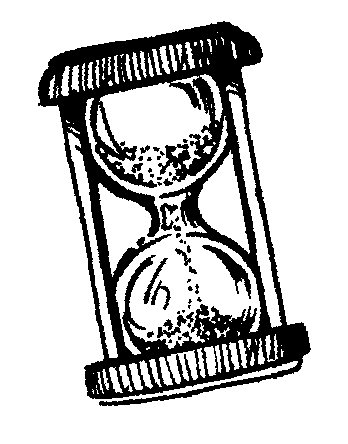 Chrono mathTable d'addition de 2Chrono mathTable d'addition de 2Chrono mathTable d'addition de 2Chrono mathTable d'addition de 2Chrono mathTable d'addition de 2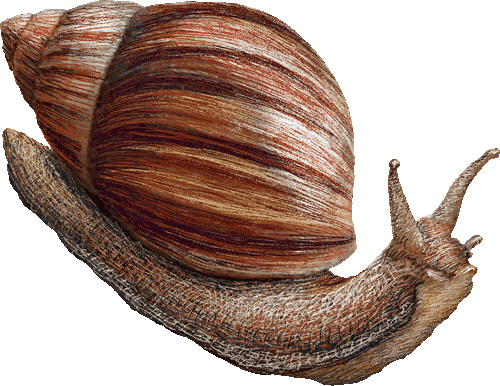 Départ2+32+102+72+92+4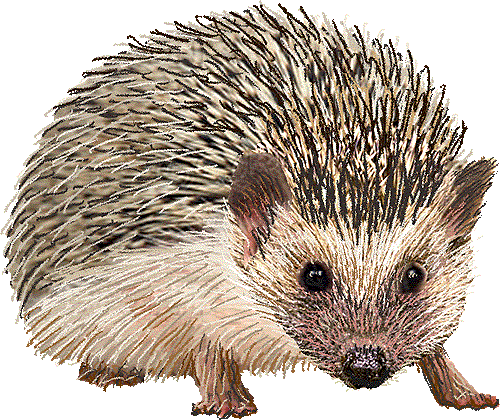 2+10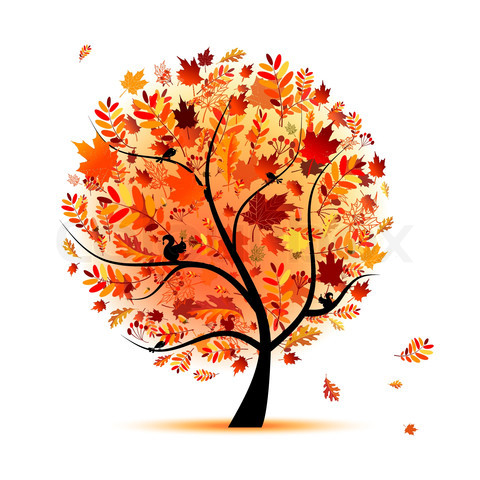 2+82+12+5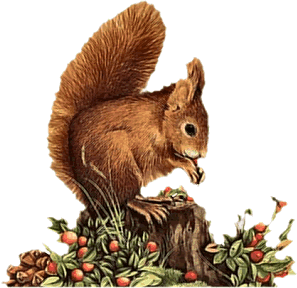 2+32+42+02+22+6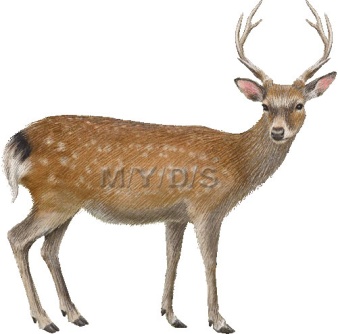 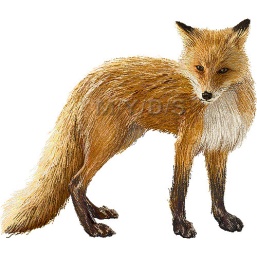 2+02+52+92+12+62+72+22+8MES RECORDS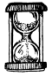 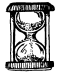 Chronométrer le temps mis pour arriver à la fin de la piste de jeu. MES RECORDSChronométrer le temps mis pour arriver à la fin de la piste de jeu. MES RECORDSChronométrer le temps mis pour arriver à la fin de la piste de jeu. MES RECORDSChronométrer le temps mis pour arriver à la fin de la piste de jeu. MES RECORDSChronométrer le temps mis pour arriver à la fin de la piste de jeu. Date :Temps :Date :Temps :Date :Temps :Date :Temps :Date :Temps :Date :Temps :Date :Temps :Date :Temps :Date :Temps :Date :Temps :